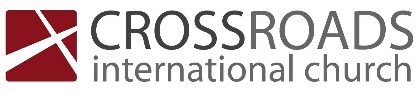 God Has a Man – God Has a PlanTrusting in the Providence of God in the book of DanielDaniel’s Confidence: God is in control of the futureRecognize our inability to control the future (vs. 1-16)“People live and act in the moment of crisis as they have prepared themselves through previous experiences. Daniel demonstrated his sterling character, developed through prior days trusting God.”Leon WoodOffer private prayers of praise to God who controls the future (vs. 17-24)The prayer of praiseThe prayer of thanksgivingPublicly declare God’s control of the future (vs. 24-49)Glorify God above allExplain God’s control of historyBut when the fullness of time had come, God sent forth his Son, born of woman, born under the law,Galatians 4:4In him we have obtained an inheritance, having been predestined according to the purpose of him who works all things according to the counsel of his will,Ephesians 1:1112-02-2023 CIC